                                        Základní škola a Mateřská škola Hrádek 144, okres Frýdek-Místek, 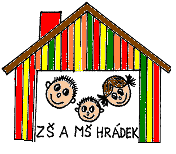                                   příspěvková organizace                                IČO: 70640173                                 Tel: 774 372 779, 603 583 604                              e-mail: barevnaskolahradek@email.cz         ZÁPIS DĚTÍ     K PŘEDŠKOLNÍMU VZDĚLÁVÁNÍZápis dětí do mateřské školypři ZŠ a MŠ Hrádek 144 se konádne 10. května 2023od 7:00 do 15:00 hodin v ředitelně ZŠK zápisu se dostaví zákonný zástupce s občanským průkazem, rodným listem dítěte, s vyplněnou žádostí o přijetí a evidenčním listem dítěte (s potvrzením od lékaře). Do mateřské školy budou přijaty děti, které nejpozději 31. 8. 2023 dovrší tří let věku.Na webu školy a obce jsou k dispozici potřebné formuláře, další informace k zápisu, včetně stanovených kritérií pro přijímání dětí. https://www.zsmshradek.cz/dokumenty/materska-skolka www.obechradek – školství – mateřská škola